If you have any questions or would like help completing this form please call our office on: 023 8021 6016We are a local charity who aim to match volunteers with people who need help in Southampton. Our ‘Communiteers’ are kind-hearted volunteers who want to help reduce loneliness and isolation within our city. They are not trained support workers and their help is limited to the sort of help a good neighbour might be reasonably expected to give. Please see our ‘notes for referrers’ or call our office for more information. Unfortunately we do have a long waiting list in many areas. If you are completing this form for yourself (you want our help) please complete sections 2, 4 and 5.If you are completing this form on behalf of someone else (you are a referrer) please complete sections 3, 4 and 5. Communicare will look after information about you securely and only use it to run our organisation.  We will not pass on your details to other organisations without your permission unless we have reason to believe you may be injured or at risk of harm in which case we may contact medical services or social services. Full details are in our privacy policy and data retention policies which are available on our website or from our office.Now go to section 4Our volunteers are kind-hearted ‘good neighbours’ and not trained support workers or councillors.  Please answer the following ‘risk assessment’ questions to help us protect volunteers and the people we help from possible harm. If the answer to any of these questions is ‘yes’ we will contact you for further information to determine whether or not our volunteers may be able to help.Now please complete the ethnicity and diversity monitoring form on the next page then return this document to the address at the bottom of the page.  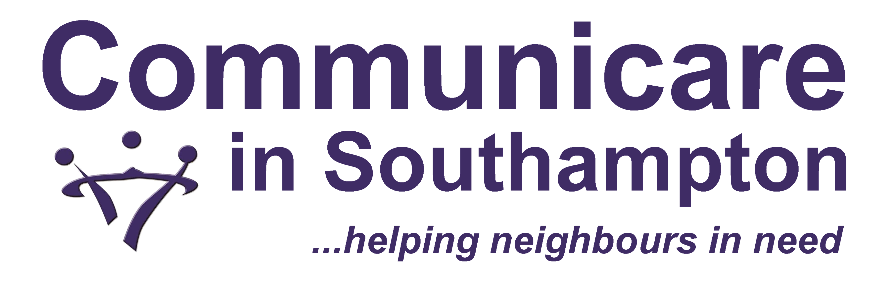 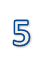 ETHNICITY & DIVERSITY MONITORING Many of our funders are interested in the range of backgrounds of our clients. By completing this form you will be helping us to provide this and secure further fundingThis information will be only used for anonymised monitoring purposes.Name of person who needs help:  Hospital HomecomingHospital HomecomingPlease tick if this referral is for our hospital homecoming project (short term help for people recently discharged from hospital). If help is requested to start within 5 days please call our office on 023 8021 6023 or put ‘homecoming referral’ as the subject of your email. Our help is dependent on a volunteer being available. Name of person completing this form:Date:I am completing the form for myselfI am completing the form for myselfI am completing the form for myselfI am completing the form for myselfI am completing the form for myselfTitle First nameLast nameLast nameDate of birthPostal Address (including postcode)Postal Address (including postcode)LandlinePostal Address (including postcode)Postal Address (including postcode)MobilePostal Address (including postcode)Postal Address (including postcode)EmailI am referring someone else.      Your (the referrer’s) contact detailsI am referring someone else.      Your (the referrer’s) contact detailsI am referring someone else.      Your (the referrer’s) contact detailsI am referring someone else.      Your (the referrer’s) contact detailsI am referring someone else.      Your (the referrer’s) contact detailsI am referring someone else.      Your (the referrer’s) contact detailsI am referring someone else.      Your (the referrer’s) contact detailsI am referring someone else.      Your (the referrer’s) contact detailsI am referring someone else.      Your (the referrer’s) contact detailsI am referring someone else.      Your (the referrer’s) contact detailsFirst NameFirst NameFirst NameLast namePosition and Organisation or relationship to clientPosition and Organisation or relationship to clientPosition and Organisation or relationship to clientPosition and Organisation or relationship to clientPosition and Organisation or relationship to clientPosition and Organisation or relationship to clientLandlineMobileMobileEmailI confirm that the client has given me permission to pass on their details:I confirm that the client has given me permission to pass on their details:I confirm that the client has given me permission to pass on their details:I confirm that the client has given me permission to pass on their details:Communicare will store your (Referrer’s) information with this referral. We will only use it to contact you about this referral and won’t pass on your details to any other organisation. Full details are in our privacy policy and data retention policies which are available on our website or from our office. Communicare will store your (Referrer’s) information with this referral. We will only use it to contact you about this referral and won’t pass on your details to any other organisation. Full details are in our privacy policy and data retention policies which are available on our website or from our office. Communicare will store your (Referrer’s) information with this referral. We will only use it to contact you about this referral and won’t pass on your details to any other organisation. Full details are in our privacy policy and data retention policies which are available on our website or from our office. Communicare will store your (Referrer’s) information with this referral. We will only use it to contact you about this referral and won’t pass on your details to any other organisation. Full details are in our privacy policy and data retention policies which are available on our website or from our office. Communicare will store your (Referrer’s) information with this referral. We will only use it to contact you about this referral and won’t pass on your details to any other organisation. Full details are in our privacy policy and data retention policies which are available on our website or from our office. Communicare will store your (Referrer’s) information with this referral. We will only use it to contact you about this referral and won’t pass on your details to any other organisation. Full details are in our privacy policy and data retention policies which are available on our website or from our office. Communicare will store your (Referrer’s) information with this referral. We will only use it to contact you about this referral and won’t pass on your details to any other organisation. Full details are in our privacy policy and data retention policies which are available on our website or from our office. Communicare will store your (Referrer’s) information with this referral. We will only use it to contact you about this referral and won’t pass on your details to any other organisation. Full details are in our privacy policy and data retention policies which are available on our website or from our office. Communicare will store your (Referrer’s) information with this referral. We will only use it to contact you about this referral and won’t pass on your details to any other organisation. Full details are in our privacy policy and data retention policies which are available on our website or from our office. Communicare will store your (Referrer’s) information with this referral. We will only use it to contact you about this referral and won’t pass on your details to any other organisation. Full details are in our privacy policy and data retention policies which are available on our website or from our office. Details about the clientDetails about the clientDetails about the clientDetails about the clientDetails about the clientDetails about the clientDetails about the clientDetails about the clientDetails about the clientDetails about the clientTitle Title First nameFirst nameFirst nameLast nameLast nameLast nameDate of birthDate of birthPostal Address (including postcode)Postal Address (including postcode)Postal Address (including postcode)Postal Address (including postcode)Postal Address (including postcode)LandlinePostal Address (including postcode)Postal Address (including postcode)Postal Address (including postcode)Postal Address (including postcode)Postal Address (including postcode)MobilePostal Address (including postcode)Postal Address (including postcode)Postal Address (including postcode)Postal Address (including postcode)Postal Address (including postcode)EmailPlease give details about your, or the person you are referring’s, needs. Please give details about your, or the person you are referring’s, needs. Please give details about your, or the person you are referring’s, needs. Please give details about your, or the person you are referring’s, needs. Please give details about your, or the person you are referring’s, needs. Please give details about your, or the person you are referring’s, needs. Please give details about your, or the person you are referring’s, needs. Please give details about your, or the person you are referring’s, needs. Please give details about your, or the person you are referring’s, needs. Disadvantages FacedPlease highlight each disadvantageDisadvantages FacedPlease highlight each disadvantageMedicalMedicalSocial isolationPhysical disabilityPhysical disabilityMental health issueMental health issueDisadvantages FacedPlease highlight each disadvantageDisadvantages FacedPlease highlight each disadvantageDementiaDementiaLearning difficultySensory lossSensory lossOtherOtherWhy is help needed from Communicare?Why is help needed from Communicare?Is there any support already in place? Include family/friends /other agencies  and any personal care providersIs there any support already in place? Include family/friends /other agencies  and any personal care providersAny other information?Any other information?Please list any pets:Please list any pets:Please state any walking aid(s):Does the client smoke?Does the client smoke?Next of kin/emergency contact:Next of kin/emergency contact:Next of kin/emergency contact:Does the person referred have a history of violent, aggressive or unpredictable behaviour towards others?  (Including verbally aggressive behaviour). NoYesUnsureDoes the person referred have a history of violence towards themselves e.g self-harm, suicidal thoughts or is considered to be at risk of suicide attempts? NoYesUnsureAdditional information?Additional information?Additional information?Additional information?What sort of help is required?  Highlight all that are applicable and indicate a priority if multiple requests.  What sort of help is required?  Highlight all that are applicable and indicate a priority if multiple requests.     Shopping  Befriending (visiting at home)   Transport  Family Support   Accompanying on walks or outings   Social Activities (incl. lunch club & tea parties)   Gardening, DIY or decorating   Help with correspondence or administration   Hospital Homecoming    Other: please explain belowPlease give brief details of help requestedPlease give brief details of help requestedIf transport is requested please complete the following  Clients must be able to get in and out of a car with minimal help. We do not have adapted vehicles. If transport is requested please complete the following  Clients must be able to get in and out of a car with minimal help. We do not have adapted vehicles.    Client needs front seat   Client can get into back seat of a car with 4 doors   Client can get into back seat of a 3 door carIf walking aids need to be taken please state what and if walkers or wheelchairs whether they foldIf walking aids need to be taken please state what and if walkers or wheelchairs whether they foldDetails of any booked appointments or groups client would like help to attend (including date and time)Details of any booked appointments or groups client would like help to attend (including date and time)Please complete this for the person who would like our help (yourself or the client if you are their referrer) Please complete this for the person who would like our help (yourself or the client if you are their referrer) Please complete this for the person who would like our help (yourself or the client if you are their referrer) Please complete this for the person who would like our help (yourself or the client if you are their referrer) Please complete this for the person who would like our help (yourself or the client if you are their referrer) Please complete this for the person who would like our help (yourself or the client if you are their referrer) Please complete this for the person who would like our help (yourself or the client if you are their referrer) Age:Date of Birth:Gender:What is their ethnic group?Choose one section from (a) to (e) and tick the appropriate box to indicate your cultural backgroundWhat is their ethnic group?Choose one section from (a) to (e) and tick the appropriate box to indicate your cultural backgroundWhat is their ethnic group?Choose one section from (a) to (e) and tick the appropriate box to indicate your cultural backgroundWhat is their ethnic group?Choose one section from (a) to (e) and tick the appropriate box to indicate your cultural backgroundWhat is their ethnic group?Choose one section from (a) to (e) and tick the appropriate box to indicate your cultural backgroundWhat is their ethnic group?Choose one section from (a) to (e) and tick the appropriate box to indicate your cultural backgroundWhat is their ethnic group?Choose one section from (a) to (e) and tick the appropriate box to indicate your cultural background(a)	White		British		Irish		Any other White background		please write in below		………………………………(a)	White		British		Irish		Any other White background		please write in below		………………………………(a)	White		British		Irish		Any other White background		please write in below		………………………………(a)	White		British		Irish		Any other White background		please write in below		………………………………(b)	Black or Black British		Caribbean		African		Any other Black background		please write in below		…………………………….(b)	Black or Black British		Caribbean		African		Any other Black background		please write in below		…………………………….(b)	Black or Black British		Caribbean		African		Any other Black background		please write in below		…………………………….(c)	Asian or Asian British		Indian		Pakistani		Bangladeshi		Any other Asian background		please write in below		……………………………..(c)	Asian or Asian British		Indian		Pakistani		Bangladeshi		Any other Asian background		please write in below		……………………………..(c)	Asian or Asian British		Indian		Pakistani		Bangladeshi		Any other Asian background		please write in below		……………………………..(c)	Asian or Asian British		Indian		Pakistani		Bangladeshi		Any other Asian background		please write in below		……………………………..(d)	Mixed		White and Black Caribbean		White and Black African		White and Asian		Any other Mixed  background		please write in below		………………………………(d)	Mixed		White and Black Caribbean		White and Black African		White and Asian		Any other Mixed  background		please write in below		………………………………(d)	Mixed		White and Black Caribbean		White and Black African		White and Asian		Any other Mixed  background		please write in below		………………………………(e)  Other ethnic group		please write in below	……………………………..(e)  Other ethnic group		please write in below	……………………………..(e)  Other ethnic group		please write in below	……………………………..(e)  Other ethnic group		please write in below	……………………………..